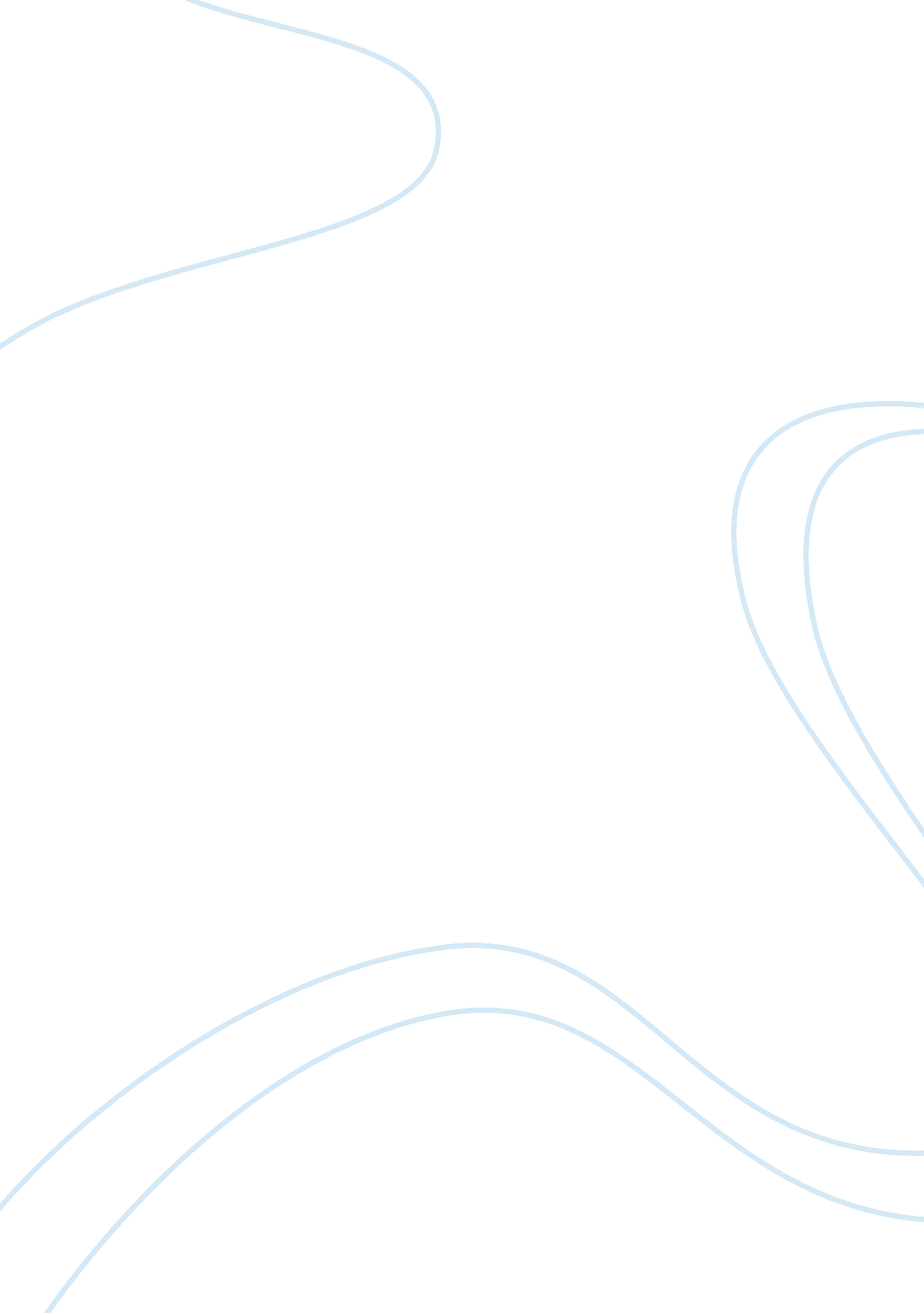 Outsourcing in tesco and sainsburys management essay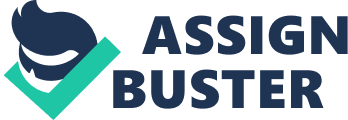 Logistics is the flow of substance, information and capital connecting the customers and providers. Logistics is also known as a delivering of goods or merchandise from one target to a different destination through suitable means of transport to congregate consumers requirements and desires (Frazelle 2002). Generally logistics companies bid both transportation and warehousing services, allowing firms to formulate enhanced utilization of the allocation choices, for instance, haulage style, storeroom spot, and duty consent (Wisner, Tan and Leong 2008). In addition, it is possible that the allocation of Tesco and Sainsbury, in particular, have been growing and are probable to enlarge added as more of their minor layout stores ( such as the Tesco Metro and Sainsbury’s) are opened. In totting up, Tesco’s share in London will be improved with their current purchase of 45 stores, which do business chiefly in central London. Main reasons for not outsource their secondary distribution operations to a 3PL Improve customer services: for fast delivery of goods that the customers ordered so as to improve customer satisfaction. Environmental factors: emission of CO2 was reduced by giving the authority to rail and doing the transportation by firms own carriers. Cost reduction: introducing the carriers by Tesco and Sainsbury’s reduced the cost of transportation. Customer secondary distribution Customer Secondary Distribution is a total logistics service to a huge contract groups who desire to keep central steadiness and command of their considered food outlets in a country. Noteworthy customers serviced during Customer Secondary Distribution network include, Nandos, Tesco and Sainsbury’s. Tesco’s capability to supply an all encircling secondary distribution service, allow the regulars to spotlight on their interior trade performance of branding, food grounding and providing assistance to their consumers in amass. The company’s services includes an essential call centre for order dispensation and consumer check management, a central acquisition stage, hoard administration, sharing, recognition and information management. All the way through our Customer Secondary Distribution trade replica, the grocery retailer is capable to endow with a one-stop 3PL service to a huge Food Service Groups deficient to have power over and constrain good organization in the course of their supply chains. Role of Third Party Logistics Company Many corporations are choosing 3PL Company to have a contract service; as a result they don’t have to worry themselves with the storehouse, delivery, and haulage of finished goods or merchandise. Authorizing these works to somebody else gives the business concern more chance to contemplate on providing the finished products that will ultimately be stored at the stockroom service for afterwards hauling to consumers. It’s a task that firms lean to hit upon time overwhelming and regularly uninteresting from a paperwork viewpoint, so if they can abscond all that up to a third party, that increase in quality of their efficiency. It also means the corporation doesn’t have to employ stockroom labour, an attempt that is frequently not easy since of the low price of pay that firms have a propensity to pay their stockroom employees. This lends itself to an elevated turnover in that particular area of the firm, and therefore, the requirement for extra guidance hours. Benefits or Advantages of outsourcing There can be a financial advantage for many companies via using a third party logistics company. This is particularly factual for miniature firms who can or else have to go to the expenditure of construction or hire a stockroom and vehicle fleet for haulage of commodities to their consumers. The third party logistics firms’ advantages are as follows: The firms have salvaged a lot of capital by substituting to a third-party logistics firm. The cost-effectiveness comes in with the funds companies hoard in conditions of effort. The owners do not have to pay their own workers to do the logistics part of the supply chain by hiring a firm. Making an allowance for employment is the priciest part of a business; in fact this is the place where a lot of investments can be made, as the majority third-party companies do not indict as much as it would to employ a team of logistics people to work for a company. When a firm make use of a third-party logistics team that is positioned in the city where the company is storing or distributing commodities or both get the advantage the third-party company has of their information of the region. Generally, third-party logistics companies can get really first-class rates on storage for stuff, as they identify the part and who to go to. This is however one more way to save money. Ultimately third-party logistics companies can modify their services to a business’s requirements. Occasionally it can be tough for a logistics team that works for a company to have the assets to congregate all of the needs that downer from organization. When a firm outsource this work, the third-party needs to satisfy their customers, so they will have improved wherewithal to meet the majority, of the desires of administration. For example, if a company wishes to maintain their merchandise fresh, then a third- party concern would be capable to settle with airlines to dispatch the goods to the most excellent site possible. Disadvantages of outsourcing The most noticeable drawback of making use of 3PL providers is the Loss of control: Intrinsic in outsourcing a meticulous role. This is chiefly accurate for the outbound logistics where 3PL concern workers themselves might cooperate with a firm’s consumers. Numerous third party logistics company work extremely tough to deal with these concerns. (Simchi-Levi, Kaminsk and Edith 2000) Perhaps be further costly followed by employing staff. At times makes changes further interfering. Commitments may be made to acquire the industry, but cannot be proficient. (Cook 2007) Innovation through specific expertise (Ann Brewer 2001) Retailer mounting their control over secondary distribution (i. e. storehouse to shop) by channelling a rising quantity of their supplies through distribution centres (DCs). In a few sectors, such as grocery, this method is now practically complete. British retailers apply much tighter rule over the supply chain than their oppose parts in most other countries. Their logistical operations are profoundly reliant on Information Technology, chiefly the large integrated stock replenishment systems which control the movement and storage of an enormous number of separate products. Conclusion The third party logistics plays a vital role in the business world like supermarkets, textiles and so on. But some of the companies do not outsource their secondary distribution operation to 3PL for making the customers satisfy by their own means. There are advantages as well as disadvantages of 3PL and that all are described above pages. 